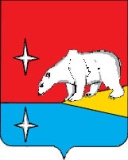 АДМИНИСТРАЦИЯ ГОРОДСКОГО ОКРУГА ЭГВЕКИНОТП О С Т А Н О В Л Е Н И ЕО внесении изменения в Постановление Администрации городского округа Эгвекинот от 8 ноября 2016 г. № 330-паВ целях уточнения отдельных положений муниципального правового акта городского округа Эгвекинот, Администрация городского округа ЭгвекинотП О С Т А Н О В Л Я Е Т:1. Внести в Постановление Администрации городского округа Эгвекинот от 8 ноября 2016 г. № 330-па «О поддержании устойчивого функционирования организаций, расположенных на территории городского округа Эгвекинот, в военное время» следующее изменение:1.1. Приложение 1 «Состав комиссии по поддержанию устойчивого функционирования организаций городского округа Эгвекинот в военное время» изложить в следующей редакции:«Приложение 1к постановлению Администрациигородского округа Эгвекинотот 8  ноября 2016 г. № 330-паСОСТАВкомиссии по поддержанию устойчивого функционирования организацийгородского округа Эгвекинот в военное время2. Настоящее постановление подлежит обнародованию в местах, определенных Уставом городского округа Эгвекинот, размещению на официальном сайте Администрации городского округа Эгвекинот в информационно-телекоммуникационной сети «Интернет» и вступает в силу со дня его обнародования.3. Контроль за исполнением настоящего постановления возложить на первого заместителя Главы Администрации – начальника Управления промышленной и сельскохозяйственной политики Администрации городского округа Эгвекинот Абакарова А.М.от 16 марта 2020 г.№ 94 -пап. ЭгвекинотГруппа руководстваГруппа руководстваГруппа руководстваГруппа руководстваПредседатель комиссии:Председатель комиссии:Абакаров Абулмуслим МутаевичАбакаров Абулмуслим Мутаевич- первый заместитель Главы Администрации - начальник Управления промышленной и сельскохозяйственной политики Администрации городского округа Эгвекинот.- первый заместитель Главы Администрации - начальник Управления промышленной и сельскохозяйственной политики Администрации городского округа Эгвекинот.Заместитель председателя комиссии:Заместитель председателя комиссии:Спиридонова Ирина ЛеонидовнаСпиридонова Ирина Леонидовна- заместитель Главы Администрации – начальник организационно-правового Управления Администрации городского округа Эгвекинот.- заместитель Главы Администрации – начальник организационно-правового Управления Администрации городского округа Эгвекинот.Секретарь комиссии:Секретарь комиссии:Лысоконь Никита Валерьевич Лысоконь Никита Валерьевич - консультант отдела военно-мобилизационной работы, гражданской обороны и чрезвычайных ситуаций Администрации городского округа Эгвекинот.- консультант отдела военно-мобилизационной работы, гражданской обороны и чрезвычайных ситуаций Администрации городского округа Эгвекинот.Группа планирования, защиты населения и обеспечения его жизнедеятельностиГруппа планирования, защиты населения и обеспечения его жизнедеятельностиГруппа планирования, защиты населения и обеспечения его жизнедеятельностиГруппа планирования, защиты населения и обеспечения его жизнедеятельностиРуководитель группы:Руководитель группы:Руководитель группы:Зеленская Наталья МихайловнаЗеленская Наталья МихайловнаЗеленская Наталья Михайловна- заместитель Главы Администрации городского округа Эгвекинот – начальник Управления социальной политики городского округа Эгвекинот.Члены группы:Члены группы:Члены группы:Иванов Сергей ГеннадьевичИванов Сергей ГеннадьевичИванов Сергей Геннадьевич- начальник Государственного казенного учреждения «Поисково-спасательная часть № 2 противопожарной службы Чукотского автономного округа» (по согласованию);Лавренчук Галина СергеевнаЛавренчук Галина СергеевнаЛавренчук Галина Сергеевна- заместитель начальника Управления социальной политики городского округа Эгвекинот – начальник отдела образования и общеотраслевых вопросов;Санджи-Горяев Николай Николаевич Санджи-Горяев Николай Николаевич Санджи-Горяев Николай Николаевич - заместитель начальника Отделения Министерства внутренних дел Российской Федерации по городскому округу Эгвекинот (по согласованию);Чмырь Владимир МихайловичЧмырь Владимир МихайловичЧмырь Владимир Михайлович- начальник филиала – Иультинская районная больница Государственного бюджетного учреждения здравоохранения «Чукотская окружная больница» (по согласованию).Группа рационального размещения производственных сил, подготовки и проведения восстановительных работ в организациях, продолжающих свою деятельность в военное времяГруппа рационального размещения производственных сил, подготовки и проведения восстановительных работ в организациях, продолжающих свою деятельность в военное времяГруппа рационального размещения производственных сил, подготовки и проведения восстановительных работ в организациях, продолжающих свою деятельность в военное времяГруппа рационального размещения производственных сил, подготовки и проведения восстановительных работ в организациях, продолжающих свою деятельность в военное времяРуководитель группы:Руководитель группы:Колесник Татьяна ВладимировнаКолесник Татьяна Владимировна- заместитель Главы Администрации городского округа Эгвекинот по делам коренных малочисленных народов Чукотки, вопросам межнациональных отношений и связям с общественностью.- заместитель Главы Администрации городского округа Эгвекинот по делам коренных малочисленных народов Чукотки, вопросам межнациональных отношений и связям с общественностью.Члены группы:Члены группы:Белобородов Константин АлександровичБелобородов Константин Александрович- главный врач филиала Федерального бюджетного учреждения здравоохранения «Центр гигиены и эпидемиологии в Чукотском автономном округе в городском округе Эгвекинот» (по согласованию);- главный врач филиала Федерального бюджетного учреждения здравоохранения «Центр гигиены и эпидемиологии в Чукотском автономном округе в городском округе Эгвекинот» (по согласованию);Кабанова Любовь ИвановнаКабанова Любовь Ивановна- начальник отдела градостроительства и архитектуры Управления промышленной и сельскохозяйственной политики Администрации городского округа Эгвекинот;- начальник отдела градостроительства и архитектуры Управления промышленной и сельскохозяйственной политики Администрации городского округа Эгвекинот;Кондрашин Александр НиколаевичКондрашин Александр Николаевич- заместитель начальника Управления промышленной и сельскохозяйственной политики Администрации городского округа Эгвекинот - начальник отдела жилищно-коммунального хозяйства;- заместитель начальника Управления промышленной и сельскохозяйственной политики Администрации городского округа Эгвекинот - начальник отдела жилищно-коммунального хозяйства;Оторваев Сагындык ХанасовичОторваев Сагындык Ханасович- начальник территориального отдела по городскому округу Эгвекинот Управления Федеральной службы по надзору в сфере защиты прав потребителей и благополучия человека по Чукотскому автономному округу (по согласованию).- начальник территориального отдела по городскому округу Эгвекинот Управления Федеральной службы по надзору в сфере защиты прав потребителей и благополучия человека по Чукотскому автономному округу (по согласованию).Группа устойчивости экономикиГруппа устойчивости экономикиГруппа устойчивости экономикиГруппа устойчивости экономикиРуководитель группы:Руководитель группы:Руководитель группы:Шпак Анна ВладимировнаШпак Анна ВладимировнаШпак Анна Владимировна- заместитель Главы Администрации городского округа Эгвекинот – начальник Управления финансов, экономики и имущественных отношений городского округа Эгвекинот.Члены группы:Члены группы:Члены группы:Гайдуков Денис ВладиславовичГайдуков Денис ВладиславовичГайдуков Денис Владиславович- начальник отдела экономики Управления финансов, экономики и имущественных отношений городского округа Эгвекинот;Миронова Елена АнатольевнаМиронова Елена АнатольевнаМиронова Елена Анатольевна- начальник отдела бухгалтерского учета и отчетности Администрации городского округа Эгвекинот;Пащенко Сергей ВикторовичПащенко Сергей ВикторовичПащенко Сергей Викторович- начальник отдела по управлению имуществом Управления финансов, экономики и имущественных отношений городского округа Эгвекинот.Группа устойчивой работы промышленных предприятий, энергоснабженияГруппа устойчивой работы промышленных предприятий, энергоснабженияГруппа устойчивой работы промышленных предприятий, энергоснабженияГруппа устойчивой работы промышленных предприятий, энергоснабженияРуководитель группы:Руководитель группы:Горностаев Виктор ВикторовичГорностаев Виктор Викторович- заместитель начальника Управления промышленной и сельскохозяйственной политики Администрации городского округа Эгвекинот – начальник отдела промышленности, транспорта, связи и топливно-энергетического комплекса.- заместитель начальника Управления промышленной и сельскохозяйственной политики Администрации городского округа Эгвекинот – начальник отдела промышленности, транспорта, связи и топливно-энергетического комплекса.Члены группы:Члены группы:Буров Андрей АлександровичБуров Андрей Александрович- директор Муниципального унитарного предприятия жилищно-коммунального хозяйства «Иультинское» (по согласованию);- директор Муниципального унитарного предприятия жилищно-коммунального хозяйства «Иультинское» (по согласованию);Иванов Игорь ПавловичИванов Игорь Павлович- директор Непубличного акционерного общества «Чукотская торговая компания» (по согласованию);- директор Непубличного акционерного общества «Чукотская торговая компания» (по согласованию);Рикунов Сергей НиколаевичРикунов Сергей Николаевич- начальник Иультинского линейно-технического цеха Хабаровского филиала Публичного акционерного общества «Ростелеком» (по согласованию);- начальник Иультинского линейно-технического цеха Хабаровского филиала Публичного акционерного общества «Ростелеком» (по согласованию);Тутаев Виталий ВикторовичТутаев Виталий Викторович- директор филиала Акционерного общества «Чукотэнерго» - Эгвекинотская государственная районная электростанция (по согласованию).- директор филиала Акционерного общества «Чукотэнерго» - Эгвекинотская государственная районная электростанция (по согласованию).Группа устойчивого сельскохозяйственного производства и функционирования транспортаГруппа устойчивого сельскохозяйственного производства и функционирования транспортаГруппа устойчивого сельскохозяйственного производства и функционирования транспортаГруппа устойчивого сельскохозяйственного производства и функционирования транспортаРуководитель группы:Стретович Игорь Григорьевич - начальник отдела сельского хозяйства и торговли Управления промышленной и сельскохозяйственной политики Администрации городского округа Эгвекинот.- начальник отдела сельского хозяйства и торговли Управления промышленной и сельскохозяйственной политики Администрации городского округа Эгвекинот.- начальник отдела сельского хозяйства и торговли Управления промышленной и сельскохозяйственной политики Администрации городского округа Эгвекинот.Члены группы:Алексушин Василий Александрович- директор муниципального унитарного сельскохозяйственного предприятия «Возрождение» (по согласованию);- директор муниципального унитарного сельскохозяйственного предприятия «Возрождение» (по согласованию);- директор муниципального унитарного сельскохозяйственного предприятия «Возрождение» (по согласованию);Бауэр Игорь Эрнестович- директор муниципального предприятия сельхозтоваропроизводителей «Пионер» (по согласованию);- директор муниципального предприятия сельхозтоваропроизводителей «Пионер» (по согласованию);- директор муниципального предприятия сельхозтоваропроизводителей «Пионер» (по согласованию);Бокша Геннадий Вячеславович - начальник погрузочно-перегрузочного комплекса Эгвекинот Открытого акционерного общества «Анадырьморпорт» (по согласованию);- начальник погрузочно-перегрузочного комплекса Эгвекинот Открытого акционерного общества «Анадырьморпорт» (по согласованию);- начальник погрузочно-перегрузочного комплекса Эгвекинот Открытого акционерного общества «Анадырьморпорт» (по согласованию);Горелов Тимур Михайлович- генеральный директор Общества с ограниченной ответственностью «Иультинское дорожное ремонтно- строительное предприятие» (по согласованию);- генеральный директор Общества с ограниченной ответственностью «Иультинское дорожное ремонтно- строительное предприятие» (по согласованию);- генеральный директор Общества с ограниченной ответственностью «Иультинское дорожное ремонтно- строительное предприятие» (по согласованию);Иванков Николай Андреевич- председатель Территориальной соседской общины коренных малочисленных народов Севера «Анкальыт» (по согласованию);- председатель Территориальной соседской общины коренных малочисленных народов Севера «Анкальыт» (по согласованию);- председатель Территориальной соседской общины коренных малочисленных народов Севера «Анкальыт» (по согласованию);Кокорин Александр Григорьевич- начальник филиала аэропорт «Залив Креста» Федерального казенного предприятия «Аэропорты Чукотки» (по согласованию);- начальник филиала аэропорт «Залив Креста» Федерального казенного предприятия «Аэропорты Чукотки» (по согласованию);- начальник филиала аэропорт «Залив Креста» Федерального казенного предприятия «Аэропорты Чукотки» (по согласованию);Тынеру Анатолий Яковлевич- директор муниципального унитарного предприятия «Сельскохозяйственное предприятие Амгуэма» (по согласованию).- директор муниципального унитарного предприятия «Сельскохозяйственное предприятие Амгуэма» (по согласованию).- директор муниципального унитарного предприятия «Сельскохозяйственное предприятие Амгуэма» (по согласованию).Группа устойчивого материально-технического снабжения и хозяйственных связейГруппа устойчивого материально-технического снабжения и хозяйственных связейГруппа устойчивого материально-технического снабжения и хозяйственных связейГруппа устойчивого материально-технического снабжения и хозяйственных связейРуководитель группы:Руководитель группы:Егорова Анна ВасильевнаЕгорова Анна Васильевна- заместитель начальника организационно-правового Управления Администрации городского округа – начальник правового отдела.- заместитель начальника организационно-правового Управления Администрации городского округа – начальник правового отдела.Члены группы:Члены группы:Гапоненко Григорий ПетровичГапоненко Григорий Петрович- начальник службы горюче-смазочных материалов Непубличного акционерного общества «Чукотская торговая компания» (по согласованию);- начальник службы горюче-смазочных материалов Непубличного акционерного общества «Чукотская торговая компания» (по согласованию);Иванова Татьяна ГеннадьевнаИванова Татьяна Геннадьевна- директор Общества с ограниченной ответственностью «Альбатрос» (по согласованию);- директор Общества с ограниченной ответственностью «Альбатрос» (по согласованию);Хайкин Игорь МихайловичХайкин Игорь Михайлович- коммерческий директор Общества с ограниченной ответственностью «Залив Креста» (по согласованию).».- коммерческий директор Общества с ограниченной ответственностью «Залив Креста» (по согласованию).».Глава АдминистрацииР.В. Коркишко